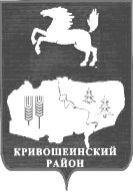 АДМИНИСТРАЦИЯ КРИВОШЕИНСКОГО РАЙОНАПОСТАНОВЛЕНИЕ21.07.2014 г.         	                                            						 № 452с. КривошеиноТомской областиО внесении изменений в постановление Администрации Кривошеинского района от 03.04.2012 №158 «Об утверждении Методик по установлению нормативов бюджетных расходов, непосредственно связанных с оказанием муниципальных услуг, нормативов бюджетных расходов на общехозяйственные нужды и нормативов бюджетных расходов на содержание недвижимого и особо ценного движимого имущества муниципальных бюджетных образовательных учреждений»В соответствии законом Томской области от 17.12.2007 №276-ОЗ «Об утверждении Методики расчета субвенций местным бюджетам на обеспечение государственных гарантий реализации прав на получение общедоступного и бесплатного дошкольного, начального общего, основного общего, среднего общего образования в муниципальных общеобразовательных организациях в Томской области, обеспечение дополнительного образования детей в муниципальных общеобразовательных организациях в Томской области», постановлением Администрации Кривошеинского района от 23.05.2014 №309 «Об утверждении Порядка распределения субвенций на обеспечение государственных гарантий реализации прав на получение общедоступного и бесплатного дошкольного, начального общего, основного общего, среднего общего образования, обеспечение дополнительного образования детей в муниципальных общеобразовательных учреждениях Кривошеинского района», постановлением Администрации Кривошеинского района от 26.05.2014 №310 «Об утверждении муниципальных нормативов расходов на обеспечение государственных гарантий реализации прав на получение общедоступного и бесплатного дошкольного, начального общего, основного общего, среднего общего образования, а также дополнительного образования детей в муниципальных общеобразовательных учреждениях Кривошеинского района на 2014 год»,ПОСТАНОВЛЯЮ:Внести в постановление Администрации Кривошеинского района от 03.04.2012 №158 «Об утверждении методик по установлению нормативов бюджетных расходов, непосредственно связанных с оказанием муниципальных услуг, нормативов бюджетных расходов на общехозяйственные нужды и нормативов бюджетных расходов на содержание недвижимого и особо ценного движимого имущества муниципальных бюджетных образовательных учреждений» следующие изменения:В Приложении 2 «Методика по установления нормативов бюджетных расходов, непосредственно связанных с реализацией программ начального общего, основного общего, среднего (полного) общего, а также дополнительного образования детей, нормативов бюджетных расходов на общехозяйственные нужды и нормативов бюджетных расходов на содержание недвижимого и особо ценного движимого имущества муниципальных бюджетных общеобразовательных учреждений Кривошеинского района» таблицу 3 изложить в новой редакции, согласно приложению в настоящему постановлению.Настоящее постановление подлежит размещению в Сборнике нормативных актов Администрации Кривошеинского района и размещению в сети Интернет на официальном сайте муниципального образования Кривошеинский район.Настоящее постановление вступает в силу с даты его подписания и распространяется на правоотношения, возникшие с 1 января 2014 года.Контроль за исполнением настоящего постановления возложить на  заместителя Главы муниципального образования по вопросам ЖКХ, строительства,  транспорта, связи, ГО и ЧС и социальным вопросам Д.В. Кондратьева.Глава Кривошеинского района(Глава Администрации)                                                 		          А.В. РазумниковИсп. Кустова М.Ф. 21974Направлено: ОУ-10,  Управление образования, Управление финансов,Прокуратура,ЦМБПриложение утверждено постановлением Администрации Кривошеинского районаот 21.07.2014 №452Таблица 3Расчет норматива бюджетных расходов, непосредственно связанных с реализацией программ начального общего, основного общего, среднего (полного) общего, а также дошкольного и дополнительного образования детей, и норматива бюджетных расходов на общехозяйственные нуждытыс. руб.Наименование муниципального бюджетного общеобразовательного учрежденияНорматив бюджетных расходов, непосредственно связанных с реализацией программ общего образования(прямой норматив)Норматив бюджетных расходов, непосредственно связанных с реализацией программ общего образования(прямой норматив)Норматив бюджетных расходов, непосредственно связанных с реализацией программ общего образования(прямой норматив)Норматив бюджетных расходов, непосредственно связанных с реализацией программ общего образования(прямой норматив)Норматив бюджетных расходов, непосредственно связанных с реализацией программ общего образования(прямой норматив)Базовый норматив бюджетных расходов на общехозяйственные нужды (косвенный норматив)Базовый норматив бюджетных расходов на общехозяйственные нужды (косвенный норматив)Базовый норматив бюджетных расходов на общехозяйственные нужды (косвенный норматив)Базовый норматив бюджетных расходов на общехозяйственные нужды (косвенный норматив)Базовый норматив бюджетных расходов на общехозяйственные нужды (косвенный норматив)Базовый норматив бюджетных расходов на общехозяйственные нужды (косвенный норматив)Базовый норматив бюджетных расходов на общехозяйственные нужды (косвенный норматив)Базовый норматив бюджетных расходов на общехозяйственные нужды (косвенный норматив)Наименование муниципального бюджетного общеобразовательного учрежденияФОТ с ЕСННЗ на материальные запасыБазовый прямой нормативКоэффициент спецификиПрямой нормативФОТ с ЕСНКоммунальные услугиУслуги связи, транспортные расходыПрочие косвенные затратыСодержание имуществаБазовый косвенный нормативКоэффициент сбалансированностиКосвенный нормативМБОУ «Новокривошеинская ООШ»42,0496,09048,1391,35365,11029,91995,017040,273861,44380,1778436,8320,809929,829МБОУ «Малиновская ООШ»42,0496,09048,1391,62978,42529,91995,017040,273861,44380,1778436,8321,250146,043МБОУ «Белобугорская ООШ»42,0496,09048,1391,02849,50629,91995,017040,273861,44380,1778436,8320,854631,477МБОУ «Красноярская СОШ»42,0496,09048,1391,01448,82929,91995,017040,273861,44380,1778436,8320,978136,026МБОУ «Пудовская СОШ»42,0496,09048,1391,27561,40029,91995,017040,273861,44380,1778436,8321,355449,920МБОУ «Иштанская СОШ»42,0496,09048,1391,80486,84029,91995,017040,273861,44380,1778436,8321,623359,788МБОУ «Володинская СОШ»42,0496,09048,1391,00048,13929,91995,017040,273861,44380,1778436,8321,000036,832МБОУ «Кривошеинская СОШ»42,0496,09048,1391,12754,25729,91995,017040,273861,44380,1778436,8320,613722,604